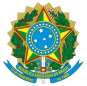 UNIVERSIDADE FEDERAL DO ACRE PRÓ-REITORIA DE GRADUAÇÃOPLANO DE ENSINOANEXO ÚNICO(RESOLUÇÃO no 19, DE 5 DE JANEIRO DE 2021)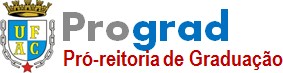 PLANO DE ENSINOPLANO DE ENSINOPLANO DE ENSINOPLANO DE ENSINOPLANO DE ENSINOCentro:Curso:Disciplina:Carga HoráriatotalAtividadessíncronasAtividadesassíncronasPresenciaisPresenciaisAtendimento aoalunoAtendimento aoalunoCódigo:Créditos:Créditos:Créditos:Professor(a):Titulação:Titulação:Titulação:1 EmentaSíntese do conteúdo da disciplina, conforme consta no Projeto Pedagógico do Curso, não podendo ser alterada.1 EmentaSíntese do conteúdo da disciplina, conforme consta no Projeto Pedagógico do Curso, não podendo ser alterada.1 EmentaSíntese do conteúdo da disciplina, conforme consta no Projeto Pedagógico do Curso, não podendo ser alterada.1 EmentaSíntese do conteúdo da disciplina, conforme consta no Projeto Pedagógico do Curso, não podendo ser alterada.1 EmentaSíntese do conteúdo da disciplina, conforme consta no Projeto Pedagógico do Curso, não podendo ser alterada.1 EmentaSíntese do conteúdo da disciplina, conforme consta no Projeto Pedagógico do Curso, não podendo ser alterada.1 EmentaSíntese do conteúdo da disciplina, conforme consta no Projeto Pedagógico do Curso, não podendo ser alterada.2 Objetivo(s) Geral(is)Definir os objetivos a partir da perspectiva que o professor espera alcançar com a disciplina. Tem como foco o ensino e devem responder a pergunta: “o que meu aluno deve saber ao final da disciplina?”2 Objetivo(s) Geral(is)Definir os objetivos a partir da perspectiva que o professor espera alcançar com a disciplina. Tem como foco o ensino e devem responder a pergunta: “o que meu aluno deve saber ao final da disciplina?”2 Objetivo(s) Geral(is)Definir os objetivos a partir da perspectiva que o professor espera alcançar com a disciplina. Tem como foco o ensino e devem responder a pergunta: “o que meu aluno deve saber ao final da disciplina?”2 Objetivo(s) Geral(is)Definir os objetivos a partir da perspectiva que o professor espera alcançar com a disciplina. Tem como foco o ensino e devem responder a pergunta: “o que meu aluno deve saber ao final da disciplina?”2 Objetivo(s) Geral(is)Definir os objetivos a partir da perspectiva que o professor espera alcançar com a disciplina. Tem como foco o ensino e devem responder a pergunta: “o que meu aluno deve saber ao final da disciplina?”2 Objetivo(s) Geral(is)Definir os objetivos a partir da perspectiva que o professor espera alcançar com a disciplina. Tem como foco o ensino e devem responder a pergunta: “o que meu aluno deve saber ao final da disciplina?”2 Objetivo(s) Geral(is)Definir os objetivos a partir da perspectiva que o professor espera alcançar com a disciplina. Tem como foco o ensino e devem responder a pergunta: “o que meu aluno deve saber ao final da disciplina?”3 Objetivos EspecíficosObjetivos Específicos referem-se às unidades temáticas de ensino. Partindo dos conteúdos redigirá os objetivos específicos, ou seja, os resultados a obter do processo de construção e apropriação dos conhecimentos, conceitos, competências, habilidades e atitudes.São desdobramentos do objetivo geral e devem ser construídos com verbos no infinitivo que expressem resultados a obter: conhecimentos, habilidades e hábitos, atitudes e convicções, por meio dos quais se busca a aprendizagem do aluno. Tem como foco a aprendizagem, na perspectiva do que se espera do aluno ao longo e ao final da disciplina, em torno de um programa de formação.3 Objetivos EspecíficosObjetivos Específicos referem-se às unidades temáticas de ensino. Partindo dos conteúdos redigirá os objetivos específicos, ou seja, os resultados a obter do processo de construção e apropriação dos conhecimentos, conceitos, competências, habilidades e atitudes.São desdobramentos do objetivo geral e devem ser construídos com verbos no infinitivo que expressem resultados a obter: conhecimentos, habilidades e hábitos, atitudes e convicções, por meio dos quais se busca a aprendizagem do aluno. Tem como foco a aprendizagem, na perspectiva do que se espera do aluno ao longo e ao final da disciplina, em torno de um programa de formação.3 Objetivos EspecíficosObjetivos Específicos referem-se às unidades temáticas de ensino. Partindo dos conteúdos redigirá os objetivos específicos, ou seja, os resultados a obter do processo de construção e apropriação dos conhecimentos, conceitos, competências, habilidades e atitudes.São desdobramentos do objetivo geral e devem ser construídos com verbos no infinitivo que expressem resultados a obter: conhecimentos, habilidades e hábitos, atitudes e convicções, por meio dos quais se busca a aprendizagem do aluno. Tem como foco a aprendizagem, na perspectiva do que se espera do aluno ao longo e ao final da disciplina, em torno de um programa de formação.3 Objetivos EspecíficosObjetivos Específicos referem-se às unidades temáticas de ensino. Partindo dos conteúdos redigirá os objetivos específicos, ou seja, os resultados a obter do processo de construção e apropriação dos conhecimentos, conceitos, competências, habilidades e atitudes.São desdobramentos do objetivo geral e devem ser construídos com verbos no infinitivo que expressem resultados a obter: conhecimentos, habilidades e hábitos, atitudes e convicções, por meio dos quais se busca a aprendizagem do aluno. Tem como foco a aprendizagem, na perspectiva do que se espera do aluno ao longo e ao final da disciplina, em torno de um programa de formação.3 Objetivos EspecíficosObjetivos Específicos referem-se às unidades temáticas de ensino. Partindo dos conteúdos redigirá os objetivos específicos, ou seja, os resultados a obter do processo de construção e apropriação dos conhecimentos, conceitos, competências, habilidades e atitudes.São desdobramentos do objetivo geral e devem ser construídos com verbos no infinitivo que expressem resultados a obter: conhecimentos, habilidades e hábitos, atitudes e convicções, por meio dos quais se busca a aprendizagem do aluno. Tem como foco a aprendizagem, na perspectiva do que se espera do aluno ao longo e ao final da disciplina, em torno de um programa de formação.3 Objetivos EspecíficosObjetivos Específicos referem-se às unidades temáticas de ensino. Partindo dos conteúdos redigirá os objetivos específicos, ou seja, os resultados a obter do processo de construção e apropriação dos conhecimentos, conceitos, competências, habilidades e atitudes.São desdobramentos do objetivo geral e devem ser construídos com verbos no infinitivo que expressem resultados a obter: conhecimentos, habilidades e hábitos, atitudes e convicções, por meio dos quais se busca a aprendizagem do aluno. Tem como foco a aprendizagem, na perspectiva do que se espera do aluno ao longo e ao final da disciplina, em torno de um programa de formação.3 Objetivos EspecíficosObjetivos Específicos referem-se às unidades temáticas de ensino. Partindo dos conteúdos redigirá os objetivos específicos, ou seja, os resultados a obter do processo de construção e apropriação dos conhecimentos, conceitos, competências, habilidades e atitudes.São desdobramentos do objetivo geral e devem ser construídos com verbos no infinitivo que expressem resultados a obter: conhecimentos, habilidades e hábitos, atitudes e convicções, por meio dos quais se busca a aprendizagem do aluno. Tem como foco a aprendizagem, na perspectiva do que se espera do aluno ao longo e ao final da disciplina, em torno de um programa de formação.4 Conteúdo Programático4 Conteúdo Programático4 Conteúdo Programático4 Conteúdo Programático4 Conteúdo Programático4 Conteúdo Programático4 Conteúdo ProgramáticoUnidades Temáticas (acrescentar quantas unidades forem necessárias)Unidades Temáticas (acrescentar quantas unidades forem necessárias)C/HC/HC/HC/HC/HUnidades Temáticas (acrescentar quantas unidades forem necessárias)Unidades Temáticas (acrescentar quantas unidades forem necessárias)RemotoRemotoUnidades Temáticas (acrescentar quantas unidades forem necessárias)Unidades Temáticas (acrescentar quantas unidades forem necessárias)SíncronaAssíncronaAssíncronaPresencialAtend. aoAlunoUnidade I -Unidade I -Unidade I -Unidade I -Unidade I I -Unidade I I -Unidade IV -Carga Horária Total5 Procedimentos Metodológicos de EnsinoA disciplina será ofertada mediante os formatos remoto, híbrido ou na modalidade presencial (quando for possível):No formato remoto, as atividades podem ser síncronas (ou seja, todos estarão conectados à internet, on-line ao mesmo tempo) e assíncronas (com atividades e tarefas off-line). Especiﬁcar como irá desenvolver o conjunto de atividades síncronas e assíncronas, descrevendo como será feita a mediação em cada atividade proposta.No formato híbrido, especiﬁcar metodologicamente, tanto as atividades de ensino no formato remoto (síncronas eassíncronas), quanto as atividades de ensino desenvolvidas de forma presencial.Especificar ainda o ambiente físico (laboratório, estúdio, ambulatório, outros), agendamento e escalonamento de grupos de alunos por atividade prática.Os procedimentos selecionados devem ser diversiﬁcados, estar em consonância com os conteúdos e objetivos de ensino.5 Procedimentos Metodológicos de EnsinoA disciplina será ofertada mediante os formatos remoto, híbrido ou na modalidade presencial (quando for possível):No formato remoto, as atividades podem ser síncronas (ou seja, todos estarão conectados à internet, on-line ao mesmo tempo) e assíncronas (com atividades e tarefas off-line). Especiﬁcar como irá desenvolver o conjunto de atividades síncronas e assíncronas, descrevendo como será feita a mediação em cada atividade proposta.No formato híbrido, especiﬁcar metodologicamente, tanto as atividades de ensino no formato remoto (síncronas eassíncronas), quanto as atividades de ensino desenvolvidas de forma presencial.Especificar ainda o ambiente físico (laboratório, estúdio, ambulatório, outros), agendamento e escalonamento de grupos de alunos por atividade prática.Os procedimentos selecionados devem ser diversiﬁcados, estar em consonância com os conteúdos e objetivos de ensino.5 Procedimentos Metodológicos de EnsinoA disciplina será ofertada mediante os formatos remoto, híbrido ou na modalidade presencial (quando for possível):No formato remoto, as atividades podem ser síncronas (ou seja, todos estarão conectados à internet, on-line ao mesmo tempo) e assíncronas (com atividades e tarefas off-line). Especiﬁcar como irá desenvolver o conjunto de atividades síncronas e assíncronas, descrevendo como será feita a mediação em cada atividade proposta.No formato híbrido, especiﬁcar metodologicamente, tanto as atividades de ensino no formato remoto (síncronas eassíncronas), quanto as atividades de ensino desenvolvidas de forma presencial.Especificar ainda o ambiente físico (laboratório, estúdio, ambulatório, outros), agendamento e escalonamento de grupos de alunos por atividade prática.Os procedimentos selecionados devem ser diversiﬁcados, estar em consonância com os conteúdos e objetivos de ensino.5 Procedimentos Metodológicos de EnsinoA disciplina será ofertada mediante os formatos remoto, híbrido ou na modalidade presencial (quando for possível):No formato remoto, as atividades podem ser síncronas (ou seja, todos estarão conectados à internet, on-line ao mesmo tempo) e assíncronas (com atividades e tarefas off-line). Especiﬁcar como irá desenvolver o conjunto de atividades síncronas e assíncronas, descrevendo como será feita a mediação em cada atividade proposta.No formato híbrido, especiﬁcar metodologicamente, tanto as atividades de ensino no formato remoto (síncronas eassíncronas), quanto as atividades de ensino desenvolvidas de forma presencial.Especificar ainda o ambiente físico (laboratório, estúdio, ambulatório, outros), agendamento e escalonamento de grupos de alunos por atividade prática.Os procedimentos selecionados devem ser diversiﬁcados, estar em consonância com os conteúdos e objetivos de ensino.5 Procedimentos Metodológicos de EnsinoA disciplina será ofertada mediante os formatos remoto, híbrido ou na modalidade presencial (quando for possível):No formato remoto, as atividades podem ser síncronas (ou seja, todos estarão conectados à internet, on-line ao mesmo tempo) e assíncronas (com atividades e tarefas off-line). Especiﬁcar como irá desenvolver o conjunto de atividades síncronas e assíncronas, descrevendo como será feita a mediação em cada atividade proposta.No formato híbrido, especiﬁcar metodologicamente, tanto as atividades de ensino no formato remoto (síncronas eassíncronas), quanto as atividades de ensino desenvolvidas de forma presencial.Especificar ainda o ambiente físico (laboratório, estúdio, ambulatório, outros), agendamento e escalonamento de grupos de alunos por atividade prática.Os procedimentos selecionados devem ser diversiﬁcados, estar em consonância com os conteúdos e objetivos de ensino.5 Procedimentos Metodológicos de EnsinoA disciplina será ofertada mediante os formatos remoto, híbrido ou na modalidade presencial (quando for possível):No formato remoto, as atividades podem ser síncronas (ou seja, todos estarão conectados à internet, on-line ao mesmo tempo) e assíncronas (com atividades e tarefas off-line). Especiﬁcar como irá desenvolver o conjunto de atividades síncronas e assíncronas, descrevendo como será feita a mediação em cada atividade proposta.No formato híbrido, especiﬁcar metodologicamente, tanto as atividades de ensino no formato remoto (síncronas eassíncronas), quanto as atividades de ensino desenvolvidas de forma presencial.Especificar ainda o ambiente físico (laboratório, estúdio, ambulatório, outros), agendamento e escalonamento de grupos de alunos por atividade prática.Os procedimentos selecionados devem ser diversiﬁcados, estar em consonância com os conteúdos e objetivos de ensino.6 Recursos DidáticosEspeciﬁcar as ferramentas, aplicativos, plataformas e materiais didáticos que serão utilizados para a execução dos procedimentos metodológicos.6 Recursos DidáticosEspeciﬁcar as ferramentas, aplicativos, plataformas e materiais didáticos que serão utilizados para a execução dos procedimentos metodológicos.6 Recursos DidáticosEspeciﬁcar as ferramentas, aplicativos, plataformas e materiais didáticos que serão utilizados para a execução dos procedimentos metodológicos.6 Recursos DidáticosEspeciﬁcar as ferramentas, aplicativos, plataformas e materiais didáticos que serão utilizados para a execução dos procedimentos metodológicos.6 Recursos DidáticosEspeciﬁcar as ferramentas, aplicativos, plataformas e materiais didáticos que serão utilizados para a execução dos procedimentos metodológicos.6 Recursos DidáticosEspeciﬁcar as ferramentas, aplicativos, plataformas e materiais didáticos que serão utilizados para a execução dos procedimentos metodológicos.7 Avaliação da AprendizagemAs avaliações do rendimento escolar poderão ocorrer de forma síncrona ou assíncrona, quando a disciplina for desenvolvida no formato remoto.As avaliações devem ocorrer conforme expresso no Regimento Geral da Ufac e consoante o Plano de Ensino da disciplina ministrada pelo docente responsável, aprovado em Colegiado de Curso.A avaliação deve ocorrer por meio de instrumentos diversos (provas orais, escritas, sinalizadas; leitura de textos; lista de atividades; apresentação de trabalhos, portfólios, fóruns, estudo de caso, debates, resenhas, entre outros), que priorizem os processos de avaliação na forma progressiva.7 Avaliação da AprendizagemAs avaliações do rendimento escolar poderão ocorrer de forma síncrona ou assíncrona, quando a disciplina for desenvolvida no formato remoto.As avaliações devem ocorrer conforme expresso no Regimento Geral da Ufac e consoante o Plano de Ensino da disciplina ministrada pelo docente responsável, aprovado em Colegiado de Curso.A avaliação deve ocorrer por meio de instrumentos diversos (provas orais, escritas, sinalizadas; leitura de textos; lista de atividades; apresentação de trabalhos, portfólios, fóruns, estudo de caso, debates, resenhas, entre outros), que priorizem os processos de avaliação na forma progressiva.7 Avaliação da AprendizagemAs avaliações do rendimento escolar poderão ocorrer de forma síncrona ou assíncrona, quando a disciplina for desenvolvida no formato remoto.As avaliações devem ocorrer conforme expresso no Regimento Geral da Ufac e consoante o Plano de Ensino da disciplina ministrada pelo docente responsável, aprovado em Colegiado de Curso.A avaliação deve ocorrer por meio de instrumentos diversos (provas orais, escritas, sinalizadas; leitura de textos; lista de atividades; apresentação de trabalhos, portfólios, fóruns, estudo de caso, debates, resenhas, entre outros), que priorizem os processos de avaliação na forma progressiva.7 Avaliação da AprendizagemAs avaliações do rendimento escolar poderão ocorrer de forma síncrona ou assíncrona, quando a disciplina for desenvolvida no formato remoto.As avaliações devem ocorrer conforme expresso no Regimento Geral da Ufac e consoante o Plano de Ensino da disciplina ministrada pelo docente responsável, aprovado em Colegiado de Curso.A avaliação deve ocorrer por meio de instrumentos diversos (provas orais, escritas, sinalizadas; leitura de textos; lista de atividades; apresentação de trabalhos, portfólios, fóruns, estudo de caso, debates, resenhas, entre outros), que priorizem os processos de avaliação na forma progressiva.7 Avaliação da AprendizagemAs avaliações do rendimento escolar poderão ocorrer de forma síncrona ou assíncrona, quando a disciplina for desenvolvida no formato remoto.As avaliações devem ocorrer conforme expresso no Regimento Geral da Ufac e consoante o Plano de Ensino da disciplina ministrada pelo docente responsável, aprovado em Colegiado de Curso.A avaliação deve ocorrer por meio de instrumentos diversos (provas orais, escritas, sinalizadas; leitura de textos; lista de atividades; apresentação de trabalhos, portfólios, fóruns, estudo de caso, debates, resenhas, entre outros), que priorizem os processos de avaliação na forma progressiva.7 Avaliação da AprendizagemAs avaliações do rendimento escolar poderão ocorrer de forma síncrona ou assíncrona, quando a disciplina for desenvolvida no formato remoto.As avaliações devem ocorrer conforme expresso no Regimento Geral da Ufac e consoante o Plano de Ensino da disciplina ministrada pelo docente responsável, aprovado em Colegiado de Curso.A avaliação deve ocorrer por meio de instrumentos diversos (provas orais, escritas, sinalizadas; leitura de textos; lista de atividades; apresentação de trabalhos, portfólios, fóruns, estudo de caso, debates, resenhas, entre outros), que priorizem os processos de avaliação na forma progressiva.8 BibliografiaBibliografia básica Bibliografia complementar8 BibliografiaBibliografia básica Bibliografia complementar8 BibliografiaBibliografia básica Bibliografia complementar8 BibliografiaBibliografia básica Bibliografia complementar8 BibliografiaBibliografia básica Bibliografia complementar8 BibliografiaBibliografia básica Bibliografia complementar9 Cronograma9 Cronograma9 Cronograma9 Cronograma9 Cronograma9 CronogramaUnidades temáticas(acrescentar quantas unidades forem necessárias)Unidades temáticas(acrescentar quantas unidades forem necessárias)Unidades temáticas(acrescentar quantas unidades forem necessárias)InícioInícioTérminoUnidade I -Unidade I -Unidade I -Unidade I -Unidade I -Unidade I -Unidade I I -Unidade I I -Unidade I I -Unidade IV -Unidade IV -Unidade IV -Avaliações(acrescentar quantas avaliações forem necessárias)Avaliações(acrescentar quantas avaliações forem necessárias)Avaliações(acrescentar quantas avaliações forem necessárias)DataDataHorárioAvaliação 1Avaliação 1Avaliação 1Avaliação 2Avaliação 2Avaliação 2Avaliação 3Avaliação 3Avaliação 3Avaliação 4Avaliação 4Avaliação 4Aprovação no Colegiado de Curso (Regimento Geral da Ufac, Art. 70, inciso I ).Aprovação no Colegiado de Curso (Regimento Geral da Ufac, Art. 70, inciso I ).Aprovação no Colegiado de Curso (Regimento Geral da Ufac, Art. 70, inciso I ).Aprovação no Colegiado de Curso (Regimento Geral da Ufac, Art. 70, inciso I ).Aprovação no Colegiado de Curso (Regimento Geral da Ufac, Art. 70, inciso I ).Aprovação no Colegiado de Curso (Regimento Geral da Ufac, Art. 70, inciso I ).